令和６年度「体験の風をおこそう」運動推進事業及び「子ども体験遊びリンピック」事業実施要項　「体験の風をおこそう」運動推進委員会では、社会全体で子供の体験活動を推進し、その気運を高めていくため、「体験の風をおこそう」運動推進事業を実施しています。子供のための体験活動に関する様々な事業やフォーラムなどを全国の関係団体・施設を挙げて実施し、令和６年度で14年目を迎えました。また、事業をさらに盛り上げるため、子供が楽しく遊び体験する事業の一つとして「子ども体験遊びリンピック」の企画実施を併せて提案しています。全国の関係団体・施設が連携協力して、子供をはじめ保護者や関係者が様々な体験活動に親しむ機会にしたいと考えております。本趣旨にご賛同いただきますとともに、事業の実施についてご理解、ご参画いただきますよう宜しくお願いいたします。１．「体験の風をおこそう」運動推進事業登録について　　　　　発見のある体験活動、感動のある体験活動、そして楽しい遊びなど、様々な事業を企画・実施していきましょう。「体験の風をおこそう」運動を広く社会に向け発信していくために、既に企画されている又は今後企画する事業・イベントを「体験の風をおこそう」運動推進事業として登録し、チラシや広報物等の事業名に冠をつけて実施いただければ幸いです。また、新規で企画実施する事業・イベントでも構いません。　　　例　なお、これまで本事業は毎年10月を推進月間と定めて実施しておりましたが、令和４年度からはより多くの体験を子供たちに提供できるよう、通年での登録が可能となっております。登録期間の変更に伴い、事業名が「体験の風をおこそう推進月間事業」から「体験の風をおこそう」運動推進事業に変更となっております。団体情報・事業情報をご登録いただきますと、「体験の風をおこそう」WEBサイトの「参加団体・施設名一覧」及び「体験活動検索サイト（体験をさがそう！「体験の風」ナビゲーション）」に情報を掲載し、広く全国に発信します。２．「子ども体験遊びリンピック」事業登録について　「子ども体験遊びリンピック」は、「体験の風をおこそう」運動推進事業（もしくはそのプログラムの一部）を、「競争性のある体験活動」（以下、「競技種目」という）として登録し、実施する事業です。子供や保護者を対象に、自然体験や生活体験等の楽しさ、順位を競う楽しさを体験し、その達成感を実感してもらうとともに、体験活動推進の気運を全国的に高めることを目的として実施します。事業を登録していただいた団体には、松本零士先生デザインによる賞状及び金・銀・銅メダルをお送りします。　　　以下を参考に、各団体・施設の状況に応じて事業を実施してください。　　子ども体験遊びリンピック実施方法例　　【パターン①　新規事業の実施】　　　新たに「子ども体験遊びリンピック」事業を企画して実施　　【パターン②　プログラムの追加】　　　各団体・施設が既に予定をしている事業の中にプログラムまたはコーナーを設け、「競技種目」を実施　　【パターン③　既存プログラムの活用】　　　各団体・施設で日常的に実施している活動（例：「朝のつどい」）の中に取り入れ、「競技種目」を実施　　　※　競技種目は、自然体験や生活体験等をテーマとするなどして、団体・施設が独自に考案したり、工夫したりして実施してください。「体験の風をおこそう」運動推進事業　　○○○○○○○○大会「体験の風をおこそう」運動推進事業「体験の風をおこそう」運動推進事業「子ども体験遊びリンピック」事業「子ども体験遊びリンピック」事業「子ども体験遊びリンピック」事業概要運動の趣旨に賛同し、以下期間内に実施する既存の事業、もしくは新規に企画する事業。運動の趣旨に賛同し、以下期間内に実施する既存の事業、もしくは新規に企画する事業。「体験の風をおこそう」運動推進事業として（もしくはその一部として）、「競技性のある体験活動」を実施する事業。「体験の風をおこそう」運動推進事業として（もしくはその一部として）、「競技性のある体験活動」を実施する事業。「体験の風をおこそう」運動推進事業として（もしくはその一部として）、「競技性のある体験活動」を実施する事業。期間令和６年度中に本番を迎える事業令和６年度中に本番を迎える事業令和６年度中に本番を迎える事業令和６年度中に本番を迎える事業令和６年度中に本番を迎える事業場所実施を希望する各団体・施設等が予定する会場実施を希望する各団体・施設等が予定する会場実施を希望する各団体・施設等が予定する会場実施を希望する各団体・施設等が予定する会場実施を希望する各団体・施設等が予定する会場対象特になし特になし幼児、小学生、中学生、親子（保護者）等を想定幼児、小学生、中学生、親子（保護者）等を想定幼児、小学生、中学生、親子（保護者）等を想定提供物品①「体験の風をおこそう」のぼり旗（３色１セット）【送付数】１セット／１事業①「体験の風をおこそう」のぼり旗（３色１セット）【送付数】１セット／１事業①オリジナルメダル（金・銀・銅　３色１セット）【送付数】１セット／１種目（上限６種目18セットまで）②オリジナル賞状【送付数】３枚（予備をお送りします。１種目：予備１枚、２種目：予備２枚、３種目以上：予備３枚）／１種目（上限６種目）③「子ども体験遊びリンピック」のぼり旗【送付数】１枚／１事業①オリジナルメダル（金・銀・銅　３色１セット）【送付数】１セット／１種目（上限６種目18セットまで）②オリジナル賞状【送付数】３枚（予備をお送りします。１種目：予備１枚、２種目：予備２枚、３種目以上：予備３枚）／１種目（上限６種目）③「子ども体験遊びリンピック」のぼり旗【送付数】１枚／１事業①オリジナルメダル（金・銀・銅　３色１セット）【送付数】１セット／１種目（上限６種目18セットまで）②オリジナル賞状【送付数】３枚（予備をお送りします。１種目：予備１枚、２種目：予備２枚、３種目以上：予備３枚）／１種目（上限６種目）③「子ども体験遊びリンピック」のぼり旗【送付数】１枚／１事業登録方法ＷＥＢ専用フォームから登録：https://taikennokaze.jp/register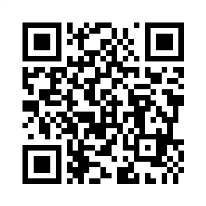 専用フォームから登録：https://taikennokaze.jp/register専用フォームから登録：https://taikennokaze.jp/register専用フォームから登録：https://taikennokaze.jp/register登録方法ＦＡＸＦＡＸ番号：03-6407-7699ＦＡＸ番号：03-6407-7699ＦＡＸ番号：03-6407-7699別紙申込書を記入のうえ提出ＦＡＸ番号：03-6407-7699登録方法Ｅ-mailＥ-mailアドレス：taikennokaze-suishin@niye.go.jpＥ-mailアドレス：taikennokaze-suishin@niye.go.jpＥ-mailアドレス：taikennokaze-suishin@niye.go.jp別紙申込書を記入のうえ提出ＦＡＸ番号：03-6407-7699登録方法郵送郵送先：下欄申込先まで郵送先：下欄申込先まで郵送先：下欄申込先まで別紙申込書を記入のうえ提出ＦＡＸ番号：03-6407-7699登録締切物品発送を希望する場合は、事業実施日１ヶ月前までにご登録ください。物品発送を希望する場合は、事業実施日１ヶ月前までにご登録ください。物品発送を希望する場合は、事業実施日１ヶ月前までにご登録ください。物品発送を希望する場合は、事業実施日１ヶ月前までにご登録ください。物品発送を希望する場合は、事業実施日１ヶ月前までにご登録ください。実施報告不要不要ＷＥＢ専用フォームから報告https://taikennokaze.jp/member/report-list専用フォームから報告https://taikennokaze.jp/member/report-list実施報告不要不要その他別紙報告書をE-mail、FAX、郵送にて提出別紙報告書をE-mail、FAX、郵送にて提出